Prfloha zameru ZAM 22-0210Zmena  Z 3036/10 UP SU hl. m. Prahy nezkracene: Zadanf  Z 3036/10- stanoviska OCP MHMP- vyrokVecny zamer zmeny je zpracovan v souladu s pozadavky  ZHMP schvaleneho  zadanf zmeny- vizUsnesenf ZHMP c. 38/104 ze dne 14. 06.2018. Pfed pfedanfm podkladu k posouzenfvybranemu zpracovateli dokumentace  VVURU muze dojft k drobnemu upfesnenf navrhu zmeny.Str. 1ZMĚNA č. Z 3036 / 10LOKALITA  - městská část:	Praha 18- katastrální území:	Letňany- parc. číslo:	600/30,  600/31,  600/32,  600/33,  600/34,  600/35,  600/36,  600/44,600/47,  602/1, 615, 623, 625, 626/10, 626/6, 626/7, 629/1, 629/263813/2, 814/4DRUH:	změna funkčního využití plochPŘEDMĚT:	bytová výstavba, výstavba komplexu sportovišťPLATNÝ STAV V ÚP:	parky, historické zahrady a hřbitovy /ZP/, lesní porosty /LR/,čistě obytné s kódem míry využití území G /OB-G/, sportu /SP/,veřejně prospěšná stavba /VPS/NAVRHOVANÁ ZMĚNA:	parky, historické zahrady a hřbitovy /ZP/,oddechu – částečně urbanizované rekreační plochy /SO3/, všeobecně smíšené s kódem míry využití území G /SV-G/, popř. zeleň městská a krajinná /ZMK/,popř. sportu /SP/PŘEDPOKLÁDANÝ ROZSAH:	238 789 m2Str. 2ORTOFOTOMAPAZMĚNA č. Z 3036 / 10MĚŘÍTKO 1 : 10 000Str. 3PLATNÝ STAV ÚP:ZMĚNA č. Z 3036 / 10MĚŘÍTKO 1 : 10 000NAVRHOVANA ZMENAZMENA c. Z 3036/10Str. 4MERfTKO 1. 10 000VN-DZPHL AVNÍ  M Ě S T O  P RAHA 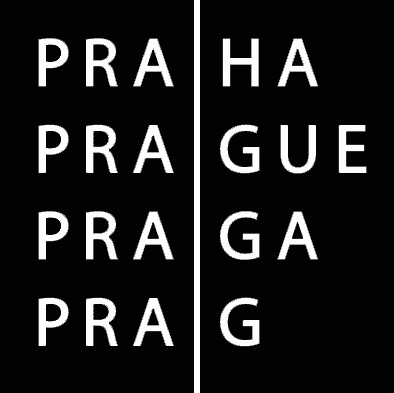 M AGI S T R ÁT HL AV NÍ HO M Ě S T A P RAH Y O db or  oc hr a n y  p r os t ř e dí 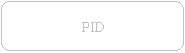 Hlavní město Praha Odbor územního rozvoje Jungmannova 35/29111 21 Praha 1Váš dopis zn./ze dne        Č. j.                                  Vyřizuje / linka                            DatumMHMP 620393/2017     MHMP 659037/2017     S-MHMP 620393/2017  Sp. zn.S-MHMP 659037/2017	Počet listů 15 / příloh 0Věc:  Stanovisko odboru ochrany prostředí Magistrátu hlavního města Prahy jako dotčeného orgánu státní správy dle § 47 odst. 2 a 3 zákona č. 183/2006 Sb., o územním plánování a stavebním řádu (stavební zákon), kOznámení o projednání návrhu zadání změn vlny 10 Územního plánu sídelního útvaru hlavního města PrahyI. Odbor ochrany prostředí Magistrátu hlavního města Prahy posoudil výše uvedený návrh zadání změny ÚP SÚ HMP a jako dotčený orgán státní správy podle § 47 odst. 2 zákona č. 183/2006  Sb.,  o  územním  plánování  a  stavebním  řádu  sděluje,  že  z hlediska  zákona č. 114/1992 Sb., o ochraně přírody a krajiny, ve znění pozdějších předpisů, zákona č. 289/1995Sb., o lesích a o změně a doplnění některých zákonů (lesní zákon), ve znění pozdějších předpisů, zákona  č.  254/2001  Sb.,  o  vodách  a  o  změně  některých  zákonů  (vodní  zákon)  a  zákona č. 449/2001 Sb., o myslivosti, zákona č. 185/2001 Sb., o odpadech a o změně některých dalších zákonů, v platném znění a zákona č. 201/2012 Sb., o ochraně ovzduší, v platném znění, vydává toto stanovisko:Z hlediska ochrany lesů:Z 3068/10Upozorňujeme, že v území dotčeném navrhovanou změnou se nacházejí lesní pozemky. Tyto lesní pozemky jsou nyní v ploše LR resp. NL/LR, tj. předpokládané využití je rovněž určenopro lesní porosty. Dále upozorňujeme, že zejména západní část území navrhovaného ke změně,S í d l o : M a r i á n s k é n á m . 2 , 1 1 0 0 1 P r a h a 1P r a c ov i š t ě : J ungm a nno v a 35/ 29 , 11 1 0 0 P r a ha 1t el. : K o n ta k tn í c en tr u m: 1 2 4 4 4, fa x: 23 6 00 7 157 e - m a il:  p o s t a @ p r a h a . e u , ID D S : 4 8i a 97 hu níž je dle platného územního plánu předpokládaný stav LR, je vklíněna mezi další stávající lesní pozemky a tedy i z většiny své plochy se nalézá v 50metrovém pásmu od okraje lesa. Pro umísťování staveb do této vzdálenosti od okraje lesa je nutný souhlas orgánu státní správy lesů (§ 14 odst. 2 zákona č. 289/1995 Sb., o lesích, v platném znění). Upozorňujeme, že nelze souhlasit s konkrétnějším návrhem změny, bude-li v rozporu s veřejným zájmem chráněným lesním zákonem.Z 3077/10Předmětem změny je dle popisu „uvedení do souladu se skutečným stavem“. Platný stav je LR a ZMK. V současnosti se na pozemcích zahrnutých v návrhu zadání změny nacházejí zahrady bez jediné budovy zapsané v katastru nemovitostí. Rovněž je návrhem dotčena část lesního pozemku ve vlastnictví hl. m. Prahy - městské části Praha Dubeč. Navrhováno je zde čistě obytné území (OB-A). Vzhledem k tomu, že současný stav jsou zahrady, změna na čistě obytné území  není  uvedení  do souladu  se  skutečným  stavem.  Veškeré  tyto  pozemky  se  leží v 50metrovém pásmu od okraje lesa. Pro umísťování staveb do této vzdálenosti od okraje lesa je nutný souhlas orgánu státní správy lesů (§ 14 odst. 2 zákona č. 289/1995 Sb., o lesích, v platném znění). Návrh plochy OB-A při hranici s lesem nelze považovat za akceptovatelný, odpovídající současnému stavu by zde dle našeho názoru byla např. plocha PZO.Z 3082/10Předmětem změny je dle popisu „Lesopark Letňany – potvrzení stávajícího stavu a doplnění ploch pro účely lesoparku“. Dle našeho názoru v rozporu s tímto názvem má být současná plocha určená pro lesní porosty nahrazena plochou jinou (ZMK nebo SO). Upozorňujeme, že  v území  dotčeném  navrhovanou  změnou  se  nacházejí  lesní  pozemky.  Jedná  se  o lesní pozemky, na nichž byl vlastníkem hl. m. Prahou založen les. Jedná se o les se zvýšenou funkcí rekreační. Rovněž podle návrhu „Metropolitního plánu“ jsou plochy určeny pro les. Upozorňujeme, že nelze souhlasit s konkrétnějším návrhem změny, bude-li v rozporu s veřejným zájmem chráněným lesním zákonem.Z 3107/10Předmětem návrhu zadání změny je změna funkčního využití plochy, a to ze stávající plochy NL na OB. Jedná se o pozemek parc. č. 4555/343 k. ú. Modřany nacházející se v ul. Do Lipin, který je  pozemkem  lesním  s druhem  ochrany  pozemek  určený  k plnění  funkcí  lesa.  Předmětný pozemek je, tak jako všechny lesy na území hl. m. Prahy, zařazen do lesů zvláštního určení podle § 8 odst. 2 písm. c) lesního zákona jako lesy příměstské a další lesy se zvýšenou rekreační funkcí. Ačkoliv tento pozemek bez charakteristického porostu lesních dřevin neplní hospodářskou  funkci  lesa,  plní  významně  funkci  rekreační  v souladu  s hlavní  funkcí  lesův Praze. Upozorňujeme, že nelze souhlasit s návrhem změny, bude-li v rozporu s veřejným zájmem chráněným lesním zákonem.Z 3109/10Předmětem návrhu zadání změny je změna funkčního využití plochy, a to ze stávající plochy LR na OB. Jedná se o pozemky parc. č. 3854/1, 3854/2, 3854/3 a 3854/4, vše k. ú. Modřany, které jsou ze tří stran vklíněny mezi lesní pozemky parc. č. 3852/1 a 3852/2 k. ú. Modřany. Vzhledem k malé výměře předmětných pozemků (dle KN se jedná o zahrady) leží téměř celá jejich plocha v 50metrovém pásmu od okraje lesa. Pro umísťování staveb do této vzdálenosti od okraje lesa je nutný souhlas orgánu státní správy lesů (§ 14 odst. 2 zákona č. 289/1995 Sb., o lesích, v platném znění). Upozorňujeme, že návrh plochy OB na takto situovaných a výměrou malých pozemcích při hranici s lesem nelze z hlediska námi chráněných zájmů považovat za akceptovatelný.K ostatním změnám nemáme z hlediska státní správy lesů připomínky.Z hlediska ochrany přírody a krajiny:Vzhledem k aktuální fázi ZM vlny 10 (zadání změn) podáváme pořizovateli ve smyslu § 55 – postupem přiměřeným § 47 SZ – toto vyjádření, rekapitulující orgánem ochrany přírody hájené zájmy v daných lokalitách pro příp. další fáze řízení o jednotlivých změnách:a) Bez poznámek - ke změnám:Z 2992/10,  Z 3035/10,  Z 3037/10,  Z 3038/10,  Z 3042/10,  Z 3043/10,  Z 3045/10,  Z 3048/10, Z 3053/10,  Z 3054/10,  Z 3059/10,  Z 3060/10,  Z 3061/10,  Z 3065/10,  Z 3069/10,  Z 3070/10, Z 3071/10,  Z 3072/10,  Z 3073/10,  Z 3075/10,  Z 3076/10,  Z 3079/10,  Z 3080/10,  Z 3082/10, Z 3084/10, Z 3089/10, Z 3096/10, Z 3097/10, Z 3100/10, Z 3103/10, Z 3104/10 a Z 3113/10.b) S následujícími upozorněními:Z 2989/10  –   upozorňujeme,  že   změnou  by   došlo  k   nárůstu  zastavitelných  a   redukci nezastavitelných ploch (LR – lesní porosty) a dále na to, že řešené území zasahuje do systému ÚSES, ve smyslu § 2 odst. 2 písm. a) a § 4 odst. 1) zákona č.114/1992 Sb., jehož ekologicko- stabilizační funkci není možno narušit.Z 2990/10  –   upozorňujeme,  že   změnou  by   došlo  k   nárůstu  zastavitelných  a   redukci nezastavitelných ploch zeleně (ZMK).Z 2991/10 – upozorňujeme, že změnou by došlo k nárůstu zastavitelných a redukci nezastavitelných ploch zeleně (PS).Z 2995/10 – upozorňujeme, že změnou by došlo k nárůstu zastavitelných a redukci nezastavitelných ploch zeleně (SO6).Z 2997/10 – upozorňujeme, že změnou by došlo k transformaci nezastavitelných ploch zeleně(ZMK) na zahradnictví (PZA).Z 3034/10 –  upozorňujeme, že  změnou by  mohlo dojít k  nárůstu zastavitelných a  redukci nezastavitelných ploch zeleně (ZMK), rozsah záboru není v návrhu specifikován.Z 3036/10 – upozorňujeme, že změnou by mohlo dojít k masivnímu nárůstu zastavitelných a redukci nezastavitelných ploch zeleně (ZP a LR), rozsah záboru není v návrhu specifikován.Z 3039/10 – upozorňujeme, že změnou by mohlo dojít k redukci nezastavitelných ploch zeleně(ZMK) a ÚSES, rozsah záboru není v návrhu specifikován.Z 3040/10  –   upozorňujeme,  že   změnou  by   došlo  k   nárůstu  zastavitelných  a   redukci nezastavitelných ploch zeleně (ZMK).Z 3041/10  –   upozorňujeme,  že   změnou  by   došlo  k   nárůstu  zastavitelných  a   redukci nezastavitelných ploch zeleně (ZMK).Z 3044/10 –  upozorňujeme, že  změnou by  mohlo dojít k  nárůstu zastavitelných a  redukci nezastavitelných ploch zeleně (ZMK) a orné půdy (OP), rozsah záboru není v návrhu specifikován.Z 3046/10  –   upozorňujeme,  že   změnou  by   došlo  k   nárůstu  zastavitelných  a   redukci nezastavitelných ploch zeleně (PS).Z 3047/10 – upozorňujeme, že změnou by došlo k transformaci nezastavitelných ploch zeleně(ZMK) na zahradnictví (PZO).Z 3049/10  –   upozorňujeme,  že   změnou  by   došlo  k   nárůstu  zastavitelných  a   redukci nezastavitelných ploch zeleně (PS).Z 3052/10  –   upozorňujeme,  že   změnou  by   došlo  k   nárůstu  zastavitelných  a   redukci nezastavitelných ploch zeleně (ZMK).Z 3055/10  –   upozorňujeme,  že   změnou  by   došlo  k   nárůstu  zastavitelných  a   redukci nezastavitelných ploch zeleně (ZMK a SO3).Z 3056/10  –   upozorňujeme,  že   změnou  by   došlo  k   nárůstu  zastavitelných  a   redukci nezastavitelných ploch orné půdy (OP).Z 3057/10 –  upozorňujeme, že  změnou by  mohlo dojít k  nárůstu zastavitelných a  redukci nezastavitelných ploch zeleně (ZMK), rozsah záboru není v návrhu specifikován.Z 3067/10 – upozorňujeme, že změnou by došlo k redukci ploch izolační zeleně (IZ).Z 3068/10  –   upozorňujeme,  že   změnou  by   došlo  k   nárůstu  zastavitelných  a   redukci nezastavitelných ploch zeleně (ZMK, NL, ZP a SO3).Z 3074/10 –  upozorňujeme, že  změnou by  mohlo dojít k  nárůstu zastavitelných a  redukci nezastavitelných  ploch  zeleně  (ZMK,  ZP,  SO1  a  SO3),  rozsah  záboru  není  v  návrhu specifikován.Z 3077/10 –  upozorňujeme, že  změnou by  došlo  nejen  k  nárůstu zastavitelných a  redukci nezastavitelných ploch zeleně (ZMK, LR), ale v případě poz. č. 1378 i k záboru VKP (lesního pozemku).Z 3078/10  –   upozorňujeme,  že   změnou  by   došlo  k   nárůstu  zastavitelných  a   redukci nezastavitelných ploch zeleně (ZMK).Z 3081/10  –   upozorňujeme,  že   změnou  by   došlo  k   nárůstu  zastavitelných  a   redukci nezastavitelných ploch zeleně (SO2) a orné půdy (OP).Z 3082/10 – upozorňujeme, že změnou by došlo k redukci nezastavitelných ploch lesa (a LR), zeleně (NL, ZMK a IZ).Z 3088/10 – upozorňujeme, že změnou by došlo k masivnímu nárůstu zastavitelných a redukci nezastavitelných ploch orné půdy (OP).Z 3090/10 – upozorňujeme, že změnou by došlo k masivnímu nárůstu zastavitelných a redukci nezastavitelných ploch orné půdy (OP).Z 3091/10  –   upozorňujeme,  že   změnou  by   došlo  k   nárůstu  zastavitelných  a   redukci nezastavitelných ploch zeleně (ZMK).Z 3092/10 –  upozorňujeme, že  změnou by  mohlo dojít k  nárůstu zastavitelných a  redukci nezastavitelných ploch zeleně (ZMK), rozsah záboru není v návrhu specifikován.Z 3098/10 – upozorňujeme, že změnou by došlo k masivnímu nárůstu zastavitelných a redukci nezastavitelných ploch zeleně (NL).Z 3099/10 –  upozorňujeme, že  změnou by  došlo k  nárůstu zastavitelných a  redukci ploch izolační zeleně (IZ).Z 3101/10  –   upozorňujeme,  že   změnou  by   došlo  k   nárůstu  zastavitelných  a   redukci nezastavitelných ploch zeleně (ZMK).Z 3102/10 –  upozorňujeme, že  změnou by  mohlo dojít k  nárůstu zastavitelných a  redukci nezastavitelných ploch zeleně (ZMK), rozsah záboru není v návrhu specifikován.nezastavitelných ploch zeleně (ZMK, SO1 a SO3).Z 3111/10 – upozorňujeme, že změnou by došlo k masivnímu nárůstu zastavitelných a redukci nezastavitelných ploch zeleně (NL a PZO).Z 3112/10  –   upozorňujeme,  že   změnou  by   došlo  k   nárůstu  zastavitelných  a   redukci nezastavitelných ploch zeleně (NL).Z hlediska ochrany vod:xxxZ 2989/10 – území o rozloze cca 17 ha, v současnosti orná půda, stav platného územního plánu LR, návrh: sportu /SP/, všeobecně smíšené /SV/, veřejné vybavení /VV/, ostatní dopravně významné komunikace /S4/, za účelem výstavby logistického parku, čerpací stanice pohonných hmot  a  sportovního  areálu.  Ke  změně  nemáme  zásadní  připomínky,  pouze  upozorňujeme, že plocha řešeného území je značná a s ohledem na to, že v současnosti jsou na orné půdě srážkové vody převážně spontánně vsakovány, bude při navržené rozsáhlé zástavbě nutné důsledně řešit hospodaření se srážkovými vodami. Možnými recipienty srážkových vod mohou být Mratínský potok, který se při srážkových událostech již v současnosti potýká s kapacitními problémy a Ctěnický potok. Obdobně je tomu v případě splaškových vod, které budou v lokalitě nově vznikat. Pobočné čistírny odpadních vod, se kterými lze pro napojení uvažovat (ČOV Miškovice  nebo  Kbely),  mají  v současnosti  vyhlášen  stop-stav  pro  napojování  nových producentů odpadních vod.Z 2997/10 – změna funkčního využití z ZMK na PZA (zahradnictví) – bez připomínek. Pouze upozorňujeme,   že   přes   pozemek   prochází   vodovod   k zásobování   sousedního   areálu PREdistribuce, a.s. pitnou a patrně též požární vodou (DN 63). Toto vedení je nutno respektovat nebo přeložit.Z 3035/10 – se změnou funkčního využití plochy souhlasíme, rovněž tak se zapracováním aktuálně stanoveného záplavového území Vesteckého potoka. Zdůrazňujeme však, že v řešeném území  je  stanovena  taktéž  aktivní  zóna  záplavového  území  a  upozorňujeme  na  omezení dle ust. § 67 vodního zákona s tím související.Z 3036/10 – území o rozloze cca 24 ha, v současnosti orná půda, stav platného územního plánu LR a ZP, v návrhu za účelem bytové výstavby a umístění sportovišť: SV-G, ZP, SO3, ZMK popř.  SP.  Upozorňujeme,  že   plocha  řešeného  území  je   rozsáhlá  a   s ohledem  na   to,že v současnosti jsou na orné půdě srážkové vody převážně spontánně vsakovány, bude při navržené rozsáhlé zástavbě nutné racionálně řešit hospodaření se srážkovými vodami. Možným recipientem srážkových vod bude s ohledem na reliéf Mratínský potok, který se při srážkových událostech již v současnosti potýká s kapacitními problémy. Pro odvádění splaškových vod je třeba k takto velkému bytovému komplexu prověřit kapacity technické infrastruktury, zejména možnosti čerpací stanice splaškových vod.Z 3038/10 – návrh změny funkčního využití z TVV na VOP. S návrhem souhlasíme, protože vodní plocha, přes kterou je veden odtok z ČOV Koloděje není součástí technologie čištění, např. jako tzv. „biologický rybník“ ani nelze předpokládat intenzifikaci ČOV s potřebou využití plochy, na které je nádrž situována.Z   3039/10   -   návrh   změny   funkčního   využití   z TVV   na   SP.   S návrhem   souhlasíme s upozorněním, že je třeba při budoucím využití respektovat vedení odpadního potrubí z čistírny odpadních vod. U této plochy není oprávněné předpokládat, že by bylo nutné ji využít pro případnou intenzifikaci ČOV.Z 3042/10 - návrh změny funkčního využití z TVV na ZP. Tento návrh změny považujeme za neprozíravý, protože se jedná o plochu bezprostředně přiléhající k prostorově stísněnému areálu ČOV Koloděje, kterou lze potenciálně využít pro výhledovou intenzifikaci čistírny. Z uvedeného důvodu a po konzultaci se zástupkyní Pražské vodohospodářské společnosti, a.s. s navrženou změnou nesouhlasíme. Vycházíme také z požadavku ČSN 75 6401, čl. 5. 2., který stanoví:„Pozemek čistírny má umožňovat její rozšíření, doplnění o další objekty nebo technologické stupně a rekonstrukci jejího zařízení“. Tyto činnosti by po provedení změn Z3038, Z 3039 a Z 3042 zbytek plochy TVV neumožňoval. Je nezbytné posoudit návrh zejména s přihlédnutím na  současné  hydraulické zatížení  čistírny  a  rozsah  rozvojových  ploch  v jejím  povodí.  Pro upřesňující informace doporučujeme obrátit se na Pražskou vodohospodářskou společnost, a.s.Z  3051/10  –  změna  funkčního  využití  plochy  ze  ZMK  na  OB.  S navrženou  změnou nesouhlasíme, protože se řešené území nachází v aktivní zóně záplavového území Kunratického potoka. Navrženým řešením by vznikl nebezpečný precedens při legalizaci nepovolených staveb v záplavových územích a aktivních zónách. Účelové změny tohoto charakteru v záplavových územích považujeme za krajně nevhodné, protože může docházet i přes přísná omezení dle vodního zákona k negativnímu ovlivňování vodních poměrů při zvýšených průtocích ve vodních tocích a k ohrožení životů a majetku nejen vlastních stavebníků, ale i dalších osob.Z 3055/10 – změna funkčního využití ploch při jižním břehu rybníka Šeberák z SO a ZMK naSP.  Se  změnou  souhlasíme s upozorněním, že  části  dotčených pozemků  jsou  lokalizoványv záplavovém území a jeho aktivní zóně a s tím souvisejí omezení podle ust. § 67 vodního zákona.Z 3063/10 – Změna funkčního využití ploch z PS na OB. Se změnou souhlasíme s upozorněním, že v lokalitě, která je navržena jako stavební parcely v OB nejsou k dispozici sítě vodovodu a kanalizace pro veřejnou potřebu a s ohledem na odlehlost lokality a konfiguraci terénu lze důvodně předpokládat, že  ani  v budoucnu zde  nebudou vybudovány. Je  tedy  nutné počítat s individuálním  zásobováním  pitnou  vodou  a   decentralizovaným  způsobem  hospodaření s odpadními vodami.Z 3074/10 – změna funkčního využití u Branických ledáren (8,2 ha), jejímž předmětem je sportovně  rekreační  využití  a  výstavba  bariérových  objektů.  Z popisu  změny  není  zřejmé, k jakým  konkrétním  opatřením  má  dojít  a  co  představují  „bariérové  objekty“.  Důležitým předpokladem pro využití řešeného území je skutečnost, že se jeho část nachází v záplavovém území Vltavy, které požadujeme v územním plánu vyznačit v rozsahu dle platného stanovení ze dne 21. 8. 2003 vydaného pod č.j.: MHMP-118671/2003/VYS/Po/Ku. Území není v současnosti chráněno proti povodni technickým opatřením zajišťovaným městem.Z 3087/10 – Změna funkčního využití ploch z PS na OB. Se změnou souhlasíme obdobně jako u změny č. Z 3063/10 s upozorněním, že v lokalitě, která je navržena jako stavební parcely v OB nejsou k dispozici sítě vodovodu a kanalizace pro veřejnou potřebu a s ohledem na odlehlost lokality  a  konfiguraci  terénu  lze  důvodně  předpokládat,  že  ani  v budoucnu  zde  nebudou vybudovány.    Je    tedy    nutné    počítat    s individuálním    zásobováním    pitnou    vodou a decentralizovaným způsobem hospodaření s odpadními vodami.Z 3088/10  –  změna  funkčního  využití  ploch  pro  budoucí  obytnou  zástavbu.  V současnosti intenzivní zemědělské využití. Platný ÚP: OP, OB-A, OB-B, ZP a LR; navrhovaná změna: OB- C, ZP, LR. Rozsah území: 4,6 ha. U představení současného stavu není uveden důležitý atribut, tj. záplavové území Třeboradického potoka. Přesné rozložení navrhovaných funkčních využití ploch není z nákresu zřejmé. Požadujeme stanovené záplavové území respektovat a do jeho teritoria situovat plochy, které nebudou určeny k výstavbě, tedy např. ZP nebo ZMK.Z 3106/10 – změna funkčního využití plochy cca 1 ha z PZA na SV, v současnosti zemědělské využití, v návrhu výstavba rodinných domů. Ke změně nemáme zásadní připomínky, pouze upozorňujeme na problematické napojení lokality na splaškovou kanalizaci, které lze řešit pouze vybudováním  výtlačného  řadu  o  délce  cca  1,6  km  s napojením  na  gravitační  oddílnou kanalizační soustavu ukončenou na PČOV Miškovice. Tato ČOV má správcem v současnostivyhlášen stop-stav pro  napojování nových  producentů odpadních vod.  Napojení bude  tedy možné až po intenzifikaci této pobočné čistírny.Z 3111/10 – změna funkčního využití ploch (rozsah 8,6 ha) pro obytnou zástavbu; platný stav NL, OB-A, PZO, TVV, navržená změna OB-C, v současnosti zeleň. Upozorňujeme, že přímo v lokalitě nejsou k dispozici sítě vodohospodářské infrastruktury. Vodovod a kanalizace pro veřejnou  potřebu  jsou  cca  130  m  jižním  směrem  od  nejbližšího  okraje  řešeného  území. S ohledem na  velký  rozsah  území  a  kód  jeho  využití se  lze  důvodně obávat toho,  že  síť gravitační splaškové kanalizace (DN 300), čerpací stanice odpadních vod, následné výtlačné potrubí (DN 125) a v pobočná ČOV Zbraslav nebudou mít dostatečnou kapacitu pro napojení nových producentů odpadních vod.Bez  připomínek:  Z  2990/10,  Z  2991/10,  Z  2992/10,  Z  2995/10,  Z  3034/10,  Z  3037/10, Z 3040/10, Z 3041/10, Z 3043/10, Z 3044/10, Z 3045/10, Z 3046/10, Z 3047/10, Z 3048/10, Z 3049/10, Z 3050/10, Z 3052/10, Z 3053/10, Z 3054/10, Z 3056/10, Z 3057/10, Z 3058/10, Z  3059/10,  č.  Z  3060/10,  č.  Z  3061/10,  Z  3062/10,  Z  3064/10,   Z 3065/10,  Z  3066/10, Z 3067/10, Z 3068/10, Z 3069/10, Z 3070/10, Z 3071/10,  Z 3072/10, Z 3073/10, Z 3075/10, Z 3076/10, Z 3077/10, Z 3078/10, Z 3079/10,  Z 3080/10, Z 3081/10, Z 3082/10, Z 3084/10, Z 3085/10, Z 3086/10, Z 3089/10,  Z 3090/10, Z 3091/10, Z 3092/10, Z 3093/10, Z 3094/10, Z 3095/10, Z 3096/10,  Z 3097/10, Z 3098/10, Z 3099/10, Z 3100/10, Z 3101/10, Z 3102/10, Z 3103/10,  Z 3104/10, Z 3105/10, Z 3107/10, Z 3108/10, Z 3109/10, Z 3110/10, Z 3112/10, Z 3113/10.Z hlediska ochrany ovzduší:xxxPodkladem pro toto sdělení je oznámení o projednání návrhu zadání změn vlny 10 Územního plánu sídelního útvaru hlavního města Prahy.K posuzovaným změnám Z 2989/10, Z 2992/10, Z 3034/10, Z 3036/10, Z 3045/10, Z 3047/10, Z 3048/10,  Z 3049/10,  Z 3055/10,  Z 3058/10,  Z 3088/10,  Z 3093/10,  Z 3094/10,  Z 3098/10, Z 3111/10 a Z 3113/10 máme z hlediska námi chráněných zájmů níže uvedené připomínky.S ostatními návrhy změn z hlediska námi chráněných zájmů souhlasíme bez připomínek.Z 2989/10 – Navrhovaná změna funkčního využití ploch – dle platného stavu ÚP mají být plochy využity jako lesní porosty, vymezení ÚSES a ostatní dopravně významné komunikace. Dle předložené změny má být na vymezeném území realizována výstavba logistického parku, čerpací stanice pohonných hmot, sportovní areál a ostatní dopravně významné komunikace. Navrhovaná změna výstavby logistického parku vyvolá významný nárůst dopravy v řešenémúzemí. V projednávaném území je významně překračován imisní limit ročních koncentrací B(a)P (až o 32 %). Z hlediska ochrany ovzduší je původně navrhované využití území (platný stav  v ÚP)  vhodnější. Realizace navrhované změny  bude  možná  jen  při  současné aplikaci kompenzačních opatření a opatření vyplývajících z hlavního koncepčního dokumentu z hlediska ochrany ovzduší – Programu zlepšování kvality ovzduší – aglomerace Praha CZ01.Z 2992/10, Z 3034/10, Z 3098/10 – Upozorňujeme, že v rámci projektové přípravy budoucích návrhů  záměrů  bude  vyžadováno  uplatnění  zásad  a  opatření  vycházejících  z hlavního koncepčního dokumentu z hlediska kvality ovzduší „Programu zlepšování kvality ovzduší - aglomerace Praha CZ01“.Z 3045/10 –  Navrhovaná změna se  nachází v oblasti, kde  je  dosahováno hodnoty denního imisního limitu pro 24hodinové imisní koncentrace PM10 a kde je poměrně významné překračování imisního limitu ročních koncentrací B(a)P. Upozorňujeme, že v rámci budoucích návrhů  záměrů  bude  v rámci  projektové  přípravy  vyžadováno  uplatnění  zásad  a  opatření vycházejících  z hlavního  koncepčního  dokumentu  z hlediska  kvality  ovzduší  „Programu zlepšování kvality ovzduší - aglomerace Praha CZ01“, tak aby byla zachována alespoň stávající úroveň znečištění ovzduší v předmětném území.Z 3036/10,  Z 3047/10,  Z 3048/10,  Z 3088/10,  Z 3111/10  –  S ohledem  na předpokládanou výstavbu v této lokalitě, která může vyvolat významný nárůst dopravní intenzity v jejím okolí, upozorňujeme, že bude požadováno v rámci navazujících řízení zpracování podrobné rozptylové studie pro posouzení vlivu veškerých změn v této lokalitě na dotčenou populaci. Dále uvádíme, že v rámci budoucích návrhů záměrů bude v rámci projektové přípravy vyžadováno uplatnění zásad a opatření vycházejících z hlavního koncepčního dokumentu z hlediska kvality ovzduší„Programu zlepšování kvality ovzduší - aglomerace Praha CZ01“.Z 3049/10 –  Navrhovaná změna se  nachází v oblasti, kde  je  dosahováno hodnoty denního imisního limitu pro 24hodinové imisní koncentrace PM10 a kde je poměrně významné překračování imisního limitu ročních koncentrací B(a)P. S ohledem na problematickou kvalitu ovzduší v řešeném území doporučujeme původní využití pozemků, než jaké je prezentováno v navrhované  změně.  Upozorňujeme,  že  v rámci  budoucích  návrhů  záměrů  bude  v rámci projektové   přípravy   vyžadováno   uplatnění   zásad   a   opatření   vycházejících   z hlavního koncepčního dokumentu z hlediska kvality ovzduší „Programu zlepšování kvality ovzduší - aglomerace Praha CZ01“, tak aby byla zachována alespoň stávající úroveň znečištění ovzduší v předmětném území.Z 3055/10, Z 3058/10 – S ohledem na možnou výstavbu, vázanou k novému funkčnímu využití dotčených pozemků, která  může  vyvolat  nárůst  dopravních intenzit  v okolí,  upozorňujeme, že v rámci navazujících řízení přípravy stavby bude vyžadováno posouzení vlivu veškerých změn v této lokalitě z hlediska vlivu na ovzduší. Dále uvádíme, že v rámci budoucích návrhů záměrů bude v rámci projektové přípravy vyžadováno uplatnění zásad a opatření vycházejících z hlavního koncepčního dokumentu z hlediska kvality ovzduší „Programu zlepšování kvality ovzduší - aglomerace Praha CZ01“.Z 3093/10, Z 3108/10 – Z hlediska námi chráněných zájmů upřednostňujeme původní využití ploch. Upozorňujeme, že v rámci budoucích návrhů záměrů bude v rámci projektové přípravy vyžadováno  uplatnění  zásad  a  opatření  vycházejících  z hlavního  koncepčního  dokumentu z hlediska kvality ovzduší „Programu zlepšování kvality ovzduší - aglomerace Praha CZ01“.Z 3113/10 – S ohledem na špatnou kvalitu ovzduší (vysoké roční koncentrace NO2 a denní koncentrace PM10) nedoporučujeme využívat objekt k původně určenému účelu, tj. k bydlení. Další využívání objektu by mělo respektovat zásadu dále nezhoršovat již tak problematické zatížení lokality, proto bude požadována změna využití objektu s minimálním dopadem na kvalitu  ovzduší.  Projednání  budoucího  záměru  bude  vyžadovat  řádné  posouzení  v rámci rozptylové  studie  a  současně  bude  vyžadováno  uplatnění  zásad  a  opatření  vyplývajících z hlavního koncepčního dokumentu z hlediska ochrany ovzduší – programu zlepšování kvality ovzduší – aglomerace Praha CZ01.II. Odbor ochrany prostředí Magistrátu hlavního města Prahy, jako příslušný správní úřad podle ustanovení § 22 písm. b) a e) a § 23 odst. 10 zákona č. 100/2001 Sb., o posuzování vlivů na životní prostředí, v platném znění (dále jen zákon), vydává ve smyslu § 47 odst. 3 zákona č. 183/2006 Sb., o územním plánování a stavebním řádu (dále též SZ), ve znění pozdějších předpisů, následující stanovisko:1.	Změny  č.  Z  2989/10,  Z 2992/10,  Z 2995/10,  Z 3034/10  Z 3035/10,  Z 3036/10, Z 3044/10,  Z 3047/10,  Z 3050/10,  Z 3051/10,  Z 3052/10,  Z 3055/10,  Z 3057/10, Z 3058/10,  Z 3062/10,  Z 3064/10,  Z 3066/10,  Z 3067/10,  Z 3068/10,  Z 3071/10, Z 3074/10,  Z 3076/10,  Z 3077/10,  Z 3078/10,  Z 3081/10,  Z 3082/10,  Z 3084/10, Z 3088/10,  Z 3093/10,  Z 3095/10,  Z 3096/10,  Z 3098/10,  Z 3101/10,  Z 3102/10, Z 3105/10,  Z 3106/10,  Z 3107/10,  Z 3108/10,  Z 3109/10,  Z 3110/10  a  Z 3111/10 můžou mít významný vliv na životní prostředí, a proto je nezbytné provést její posouzení z hlediska jejích vlivů na životní prostředí a to v plném rozsahu dle přílohy stavebního zákona.2.	Změny  č.   Z 2990/10,  Z 2991/10,  Z 2997/10,  Z 3037/10,  Z 3038/10,  Z 3039/10, Z 3040/10,  Z 3041/10,  Z 3042/00,  Z 3043/10,  Z 3045/10,  Z 3046/10,  Z 3048/10, Z 3049/10,  Z 3053/10,  Z 3054/10,  Z 3056/10,  Z 3059/10,  Z 3060/10,  Z 3061/10, Z 3063/10,  Z 3065/10,  Z 3069/10,  Z 3070/10,  Z 3072/10,  Z 3073/10,  Z 3075/10, Z 3079/10,  Z 3080/10,  Z 3085/10,  Z 3086/10,  Z 3087/10,  Z 3089/10,  Z 3090/10, Z 3091/10,  Z 3092/10,  Z 3094/10,  Z 3097/10,  Z 3099/10,  Z 3100/10,  Z 3103/10, Z 3104/10, Z 3112/10 a Z 3113/10 OCP MHMP nepožaduje vyhodnotit z hlediskavlivů na životní prostředí.Odůvodnění:Návrh zadání změn vlny 10 ÚP SÚ HMP obsahuje 85 dílčích změn. Důvodem pro jejich pořizování je potřeba kontinuální aktualizace ÚP SÚ HMP v souladu s potřebami hlavního města Prahy a jeho městských částí a dále umožnění splnění záměrů investorů, odpovídající koncepci rozvoje hlavního města Prahy.OCP MHMP na základě kritérií uvedených v příloze č. 8 k zákonu posoudil zaslaný návrh zadání změn vlny 10 ÚP SÚ HMP ve smyslu § 10i zákona a § 47 odst. 2 a 3 SZ s tím, že v případě změn uvedených v části II. 1 tohoto stanoviska je nezbytné provést vyhodnocení vlivů na životní prostředí, a to zejména z těchto obecných důvodů:1.	Vybrané změny nelze ve fázi návrhu vzhledem k jejich rozsahu a navrhovanému věcnému zadání dostatečně posoudit.2.	Požadavky  na  územně  plánovací  dokumentaci  jsou  navrženy  v  rozsahu, kdy nelze vyloučit kumulativní a synergický vliv jednotlivých funkčních využití území ve smyslu zákona.3.	Požadovaný návrh zadání nevylučuje vymezení ploch pro případnou realizaci záměrů uvedených v příloze č. 1 zákona, a to v míře, která je významná z hlediska naplnění účelu přílohy č. 8 zákona.4.	Vybrané změny mohou mít podstatný vliv na životní prostředí a veřejné zdraví z hlediska důležitosti a zranitelnosti dotčeného teritoria s ohledem na přírodní charakteristiku území, překračování limitů kvality životního prostředí a kvalitu půdy a jejího využívání.5.	Území  dotčené  navrhovanými  změnami  představuje  specifickou  kombinaci přírodních charakteristik, kulturního dědictví, hustoty osídlení a míry urbanizace mimořádně důležitou a zároveň zranitelnou oblast.V následujícím textu jsou jednotlivě stručně definované změny a úvahy, které vedly příslušný úřad k aplikaci komplexního vyhodnocení z hlediska vlivů na životní prostředí.Předmětná změna Z 2989/10 se nachází v katastrálním území Čakovice. V rámci změny dojde k výstavbě   logistického  parku,   čerpací   stanice   pohonných   hmot   a   sportovního  areálu. Předpokládaná rozloha měněných ploch je 169 958 m2. V těsné blízkosti je vymezen územní systém ekologické stability (dále jen ÚSES), konkrétně regionální biocentrum – nefunkční. Návrh  počítá  s funkční  plochou  SP,  SV,  VV  a  S4  na  úkor  funkční  plochy  LR  a  S4. Se zřetelem na rozsáhlou zástavbu je nutné v rámci následujících řízení se zabývat hospodaření se srážkovými vodami. S ohledem na rozsah navržené změny a dotčení funkční plochy LR a prvku ÚSES došel příslušný úřad k závěru, že může k dojít negativnímu vlivu na životní prostředí.Předmětem  změny   Z 2992/10  je   zlepšení   využitelnosti  stávajícího  objektu   (poskytnout kombinaci bydlení, obchodu, služeb a administrativy). Změna je umístěna v katastrálním území Čimice. Rozsah změny je 17 584 m2. Z environmentálního hlediska je část řešeného území umístěno v přírodním parku Drahaň – Troja. Rovněž se v blízkosti dotčeného území nachází přírodní památka Čimické údolí. Vlivem navrhované změny dojde k transformaci z funkční plochy  ZOB  a  na  funkční  plochu  SV.  Se  zřetelem  na  rozsah,  charakter  transformace a  přírodní  charakteristiky  příslušný  úřad  došel  k závěru,  že  může  dojít  k významnému negativnímu vlivu na životní prostředí.Pro výstavbu rodinného domu je navržena změna Z 2995/10. Změna je umístěna v katastrálním území Troja. Předpokládaný rozsah je 6 677 m2. Návrh počítá s funkční plochou OB a PS na úkor SO6. Navržená změna je umístěna na hranici evropsky významné lokality (CZ0110049 - Havránka a Salabka). Jedná se o nejznámější a plošně o jedny z nejrozsáhlejších teplomilných vřesovišť  ve   středních  Čechách,  kde   jsou   předmětem  ochrany  suchá  vřesoviště  nížin a pahorkatin bez výskytu jalovce obecného. Vzhledem k charakteru návrhu změny, který je umístěn na samou hranici uvedené evropsky významné lokality, je nutné počítat s rozsáhlejšími terénními  úpravami  a  novou  výstavbou.  Na  základě  těchto  skutečností  lze  předpokládat s důsledky stavby na lokalitu (vznik erozních rýh, navážky cizorodé zeminy, v jejímž důsledku může dojít k postupnému zarůstání útočišť některých druhů křovinami) a podobné negativní jevy. V případě předmětné změny orgán ochrany přírody nevyloučil významný vliv na evropsky významnou  lokalitu  (viz  stanovisko  příslušného  orgánu  ochrany  přírody  č.  j.  MHMP789336/2017 ze dne 19. 5. 2017). Podle § 47 odst. 3 SZ je povinen pořizovatel v případě, že orgán ochrany přírody nevyloučil významný vliv na evropsky významnou lokalitu či ptačí oblast doplnit návrh zadání o vyhodnocení vlivů na udržitelný rozvoj území, jehož součástí je vyhodnocení z hlediska vlivů na životní prostředí.Za účelem výstavby polyfunkčních objektů je navržena změna Z 3034/10. Změna je navržena v katastrálním území Čimice. Předpokládaný rozsah změny je 13 097 m2. Vlivem změny dojde k  úpravě  podílu  jednotlivých  funkčních  ploch  (SV-C  a  ZMK)  v rámci   řešeného  území. S ohledem na pravděpodobné snížení podílu zeleně v dotčeném území a rozsah navržené změny příslušný úřad došel k závěru, že může dojít k negativnímu vlivu na životní prostředí.Změna Z 3035/10 v katastrálním Kunratice je navržena pro uvedení do souladu se skutečným stavem. Rozsah změny je 4 679 m2. Vlivem navrhované změny dojde k transformaci z funkční plochy  PS  na  funkční  plochu  SV-C.  Část  navržené  plochy  je  umístěné  v aktivní  zóně záplavového území. S ohledem na charakter změny a aktivní zónu záplavového území může dojít k negativnímu vlivu na životní prostředí.Pro bytovou výstavbu a výstavbu sportovního komplexu je navržena změna Z 3036/10. Změna se nachází v katastrálním území Letňany a má rozlohu 238 789 m2. Návrh počítá s funkční plochou  ZP,  SO3,  SV-G,  ZMK  a  SP  na  úkor  funkčních  ploch  ZP,  LR,  OB-G  a  SP. Se zřetelem na rozsah (významný vliv na hospodaření se srážkovými vodami), předpokládaný významný nárůst dopravních intenzit a dotčení funkční plochy LR došel příslušný úřad k závěru, že může dojít k negativnímu ovlivnění životního prostředí.Změna Z 3044/10 spočívá ve vytvoření pásu izolační zeleně oddělující rychlostní komunikaci od záměru vybudování průmyslového areálu. Změna je navržena v katastrálním území Ruzyně. Předpokládaný rozsah změny je 84 338 m2. Změnou dojde k transformaci z funkční plochy OP, VS-C, ZMK a  IZ na funkční plochy VN a  IZ.  S ohledem na rozsah příslušný úřad došel k závěru, že předmětná změna může mít vliv na životního prostředí.Navržená změna Z 3047/10 je umístěna v katastrálním území Dolní Počernice. Předmětem změny o rozsahu 10 908 m2  je výstavba rodinných domů. Vlivem předložené změny dojde ke změně z funkční plochy PZO na funkční plochu OB. Dotčená lokalita je umístěna v těsné blízkosti železniční tratě. Předložená změna je rovněž umístěna v přírodním parku Klánovice – Čihadla. Se zřetelem na předpokládaný významný nárůst dopravních intenzit, blízkost železniční trati a charakter změny došel příslušný úřad k závěru, že může dojít k významnému vlivu na životní prostředí.Změny Z 3050/10 a Z 3052/10 tvoří územní skupinu v ulici U Javoru v katastrálním území Kunratice. Předmětem navržených změn je výstavba rodinných domů. Rozsah navržených změn je 2 339 m2 (Z 3050/10) a 586 m2 (Z 3052/10). V obou řešených změnách dochází k vymezení funkční plochy OB-C na úkor funkční plochy ZMK. S ohledem na zásah do celoměstského systému zeleně a snížení podílu zeleně v dotčeném území došel příslušný úřad k závěru, že může dojít k významnému negativnímu vlivu na životní prostředí.V katastrálním území Kunratice je navržena změna Z 3051/10. Předmětem změny je výstavba rodinného domu. Rozsah změny je 1 910 m2. Vlivem změny dojde k vymezení funkčních ploch OB a SV na úkor funkční plochy ZMK a vymezení ÚSES. Navržená změna leží v aktivní zóně záplavového území Kunratického potoka. S ohledem na možné negativní ovlivnění vodních poměrů může dojít k významnému negativnímu vlivu na životní prostředí.Změna Z 3055/10 je v katastrálním území Kunratice navržena za účelem rozšíření sportovního využití. Rozsah navržené změny je 15 783 m2. Vlivem návrhu změny dojde k vymezení funkční plochy SP na úkor funkčních ploch SO3 a ZMK. Navržená změna leží při jižním břehu rybníku Šeberák. S ohledem na rozsah a skutečnost, že část dotčených pozemků leží v záplavovém území a jeho aktivní zóně došel příslušný úřad k závěru, že může dojít k významnému negativnímu vlivu na životní prostředí.Za účelem posunutí pásu zeleně bez bližšího upřesnění je navržena v katastrální území Kunratice změna Z 3057/10. Předpokládaný rozsah změny je 8 698 m2. Návrhem budou vymezeny funkční plochy OB-A a ZMK na úkor funkčních ploch OB-C a ZMK. S přihlédnutím k zásahu do celoměstského systému zeleně a rozsahu navržené změny příslušný úřad nevyloučil možný významný negativní vliv na životní prostředí.Pro  funkční využití lokality je  navržena změna Z 3058/10 v katastrálním území Kunratice. Rozloha měněných ploch je 29 788 m2. Změna počítá z transformací z funkční plochy OP/SP na SP.  Se  zřetelem na  rozsah,  předpokládaný významný nárůst  dopravních intenzit, charakter a umístění změny příslušný úřad nevylučuje významný vliv na sledované aspekty a podmiňuje zpracování vyhodnocení vlivů na životní prostředí.V katastrálním území Lipence vlivem změny Z 3062/10 dojde k rozšíření funkční plochy OB na úkor  funkčních  ploch  VV  a  ZMK.  Rozsah  dotčených  pozemků  navrhované  změny  je8 860 m2. S ohledem na charakter, dotčení celoměstského systému zeleně a snížení podílu zeleněv dotčeném území příslušný úřad nevyloučil významný negativní vliv na životní prostředí.Za  účelem  výstavby  rodinných  domů  je  navržena  změna  Z  3064/10.  Změna  je  umístěna v  katastrálním územím  Troja.  Předpokládaný rozsah  změny  je  2  302  m2.  Návrhem dojde k transformaci z funkční plochy PS na funkční plochu OB-C. Se zřetelem na snížení podílu zeleně  v dotčeném  území  příslušný  úřad  nevyloučil  významný  negativní  vliv  na  životní prostředí.Za  účelem  výstavby  rodinných  domů  v  katastrálním  území  Šeberov  je  navržena  změna Z 3066/10. Předpokládaný rozsah změna je 2 058 m2. Vlivem změny dochází k návrhu funkční plochy OB-B na úkor funkční plochy ZP. Na základě zásahu do celoměstského systému zeleně a snížení podílu zeleně v dotčeném území příslušný úřad nevyloučil významný negativní vliv na životní prostředí.Změna Z 3067/10 je vymezena za účelem výstavby rodinných domů a staveb pro hospodářskou údržbu vodního díla Kovářský rybník. Změna je umístěna v katastrálním území Šeberov. Rozsah dotčených  pozemků  je  5  304  m2.  S ohledem  na  snížení  podílu  zeleně  v dotčeném  území příslušný úřad došel k závěru, může dojít k významnému negativnímu vlivu na životní prostředí.Změna Z 3068/10 spočívá v přeskupení funkčních ploch. Změna je umístěna v katastrálních územích Černý Most, Hostavice a Kyje. Rozsah měněných ploch je až 412 194 m2. S ohledem na rozsah, dotčení funkční plochy LR a komplexní transformaci dotčeného území je vyžadováno vyhodnocení vlivů na životní prostředí.Předmětem  změny  Z 3071/10  je  nové  tramvajové  propojení  v katastrálním  území  Michle. Rozsah změny je 12 598 m2. Rozsah změny je 12 598 m2. Se zřetelem na charakter, rozsah a případné ovlivnění strategických dokumentů týkající se dopravní politiky a životního prostředí došel  příslušný úřad  k závěru,  že  může  dojít  k významnému negativnímu vlivu  na  životní prostředí.Za účelem výstavby bariérových objektů a sportovně rekreačního využití území je navržena změna Z 3074/10. Změna je umístěna do katastrálního území Braník. Předpokládaný rozsah změny je 81 954 m2. Návrh počítá s funkční plochou SP, ZMK a SV na úkor funkčních ploch ZMK, VOP, ZVO, SO1, SO3, SP a ZP. Příslušný úřad na základě přítomnosti záplavového území Vltavy, umístění, rozsahu a charakteru navržené změny nevyloučil významný negativní vliv na životní prostředí.Předmětem změny Z 3076/10 je uvedení do souladu se skutečným stavem. Předpokládaný rozsah změny je 4 536 m2. Stávající funkční plocha LR bude nahrazena funkční plochou SP.S ohledem na dotčení funkční plochy LR a celoměstského systému zeleně a charakter změny příslušný úřad nevyloučil významný negativní vliv na životní prostředí.Územní skupina změn Z 3077/10 a Z 3078/10 je navržena za účelem uvedením do souladu se skutečným  stavem.  Změny  jsou  navrženy  v  katastrálním  území  Dubeč.  V  případě  změny Z 3077/10 je předpokládaný rozsah 4 233 m2 a dochází k transformaci z funkční plochy ZMK, LR a USES na funkční plochu OB-A. Rozsah změny Z 3078/10 je 1 966 m2  a dochází také k návrhu funkční plochy OB-A na úkor funkčních plochy ZMK. Orgán ochrany lesů ke změně Z 3077/00 výše konstatuje, že v současnosti se na pozemcích zahrnutých v návrhu zadání změny nacházejí  zahrady  bez  jediné  budovy  zapsané  v katastru  nemovitostí  (rozpor  z předmětem změny, tzn. uvedení do souladu se skutečným stavem). Příslušný úřad na základě rozsahu územní skupiny a dotčení pozemku určeného k plnění funkci lesa (dále též PUPFL) nevyloučil významný negativní vliv na životní prostředí.Za účelem přesunutí veřejně prospěšné stavby (VPS 102 /DK/55) a doplnění ploch pro bydlení je navržena změna Z 3081/10. Dotčené pozemky v katastrálním území Vinoř jsou ovlivněny v rozsahu 40 664 m2. Současný stav funkčních ploch OP a S2 bude transformován na funkční plochy S2, S4 a SV. S ohledem rozsah a charakter není příslušným úřadem vyloučen významný negativní vliv na životní prostředí.V katastrálním území Letňany je navržena změna Z 3082/10. Za účelem rozšíření ploch pro účely lesoparku a potvrzení stávajícího stavu jsou navrženy funkční plochy ZMK a SO. Rozsah měněných pozemků je 301 355 m2. Se zřetelem na rozsah, dotčení PUPFL a nezanedbatelnou komplexní  transformaci  dotčeného  území  došel  příslušný  úřad  k závěru,  že  může  dojít k významnému negativnímu vlivu na životní prostředí.Předmětem změny Z 3084/10 je tramvajová trať Budějovická – Dvorce. Navrhovaná změna nově vymezí veřejně prospěšnou stavbu. Rozsah změny je 51 287 m2. Se zřetelem na charakter, umístění a rozsah záměru změny je nutné zpracovat vyhodnocení vlivů na životní prostředí.Pro obytnou zástavbu v katastrálním území Třeboradice je navržena změna Z 3088/10. Rozsah změny je 46 051 m2. Změnou dojde k transformaci z funkční ploch OP/OB-A, OP/ZP, OB-B a OP/LR na funkční plochy OB-C, ZP a LR. Navrhovaná změna leží v záplavovém území Třeboradického potoka. Příslušný úřad na základě charakteru, předpokládanému významnému nárůstu dopravních intenzit, identifikaci záplavového území a rozsahu nevyloučil významný negativní vliv na životní prostředí.Za  účelem  kompaktní  zástavby  městského  typu  je  navržena  změna  Z 3093/10.  Změna  je umístěna v katastrálním území Střížkov. Předpokládaný rozsah změny je 45 360 m2. Navrženou změnou dojde k transformaci z funkční plochy SV-E, VV, ZP, ZMK na funkční plochu SV-F. S ohledem na výše uvedené vyjádření orgánu ochrany ovzduší, umístění, charakter a rozsahu příslušný úřad došel k závěru, že může dojít k negativnímu vlivu na sledované aspekty a je nutné zpracovat vyhodnocení vlivů na životní prostředí.Záměrem změny Z 3095/10 je vypuštění plovoucí značky ZP ve funkční ploše OB-A. Rozloha dotčených pozemků je 12 701 m2. Navržená změna je umístěna v katastrálním území Suchdol. S ohledem na odstranění plovoucí značky zvyšující podíl zeleně v dotčeném území příslušný úřad došel k závěru, že může dojít k významného negativnímu vlivu na životní prostředí.Předmětem změny Z 3096/10 je přeložení vedení povrchových linek VVN do podzemního kabelového  vedení  do  společného  koridoru  společně  s vysokotlakým  potrubím.  Změna  je umístěna v katastrálním území Suchdol. Předpokládaný rozsah změny je 209 892 m2. S ohledem na nezanedbatelný rozsah a vliv na strategické dokumenty týkající se energetiky a životního prostředí došel příslušný úřad k závěru, že může dojít k významnému negativnímu vlivu na životní prostředí.V katastrálním území Písnice je navržena změna Z 3098/10. Předmětem je výstavba občanské vybavenosti, služeb, rekreačního využití a výstavba komunikace mezi Hoštickou a Libušskou ulicí. Rozsah předmětné změny je 37 443 m2. Vlivem navržené změny dojde k transformaci z funkční plochy NL a NL/SV-C na funkční plochu SV-E. Se zřetelem na rozsah, charakter a umístění změny příslušný úřad nevyloučil významný negativní vliv na životní prostředí.Změna Z 3101/10 je navržena za účelem vymezení území pro sportovní využití (na úkor funkční plochy ZMK je navržena funkční plocha SP a SO3). Předpokládaný rozsah změny je 6 395 m2. Řešené  území  je  umístěno  v  katastrálním  území  Kamýk.  Změna  je  částečně  umístěna v celoměstském systému zeleně a v blízkosti přírodní památky V Hrobech. Na základě těchto skutečností příslušný úřad identifikoval možné negativní vlivy na životní prostředí.Předmětem změny Z 3102/10 je uvedení do souladu se stávajícím stavem, tzn. zrušení velkého rozvojového území (VRÚ) a vytvořit podmínky pro přípustnost betonárny a sběrného dvora. Změna je umístěna v katastrálních územích Jinonice a Radlice. Rozloha měněných pozemků je22 536   m2.   Vlivem  navrhované  změny   dojde   k transformaci  z funkčních  ploch   ZMK,ZMK/ZVS, IZ a VRU na funkční plochy IZ, a VN. S ohledem na zásah do celoměstského systému zeleně, charakter, umístění a rozsah navržené změny příslušný úřad nevylučuje významný negativní vliv na životní prostředí.V katastrálním území Písnice je navržena změna Z 3105/10 pro výstavbu rodinných domů. Na pozemcích o rozloze 3 775 m2 dojde vlivem návrhu k vymezení funkční plochy OB na úkor funkční plochy ZMK. S ohledem na to, že vlivem návrhu dochází k nárůstu zastavitelných ploch a redukci nezastavitelných ploch příslušný úřad nevyloučil významný negativní vliv na životní prostředí.Výstavba rodinných domů je předmětem změny Z 3106/10 v katastrálním území Kbely. Předpokládaný rozsah změny je 9 749 m2. Návrh počítá s vymezením funkční plochy SV na úkor funkční plochy PZA. Dle výše uvedeného vyjádření orgánu ochrany vod je v dotčené lokalitě problematické napojení na splaškovou kanalizaci. U ČOV Miškovice je v současné době vyhlášen stop-stav pro napojování nových producentů odpadních vod. Se zřetelem na charakter změny a problematické nakládání se splaškovými vodami příslušný úřad došel k závěru, že může dojít k negativnímu vlivu na životní prostředí.Změna  Z  3107/10  je  umístěna  v  katastrálním  území  Modřany.  Vlivem  změny  dojde k  transformaci z  funkční plochy  NL  na  funkční plochu OB. Rozsah změny  je  1  602  m2. Na základě výše uvedeného vyjádření orgánu ochrany lesů plní dotčený pozemek rekreační funkci v souladu s hlavní funkcí lesů. S ohledem na uvedené skutečností a snížení podílu zeleně příslušný úřad nevyloučil možný významný negativní vliv na životní prostředí.Předkládaná změna Z 3108/10 je vymezena za účelem výstavby rodinných domů. Navrhovaná změna je umístěna v katastrálním území Hlubočepy. Předpokládaný rozsah změny je 3 701 m2. Vlivem návrhu dochází k vymezení funkční plochy OB na úkor funkční plochy ZMK. Orgán ochrany ovzduší ve svém výše uvedeném vyjádření upřednostňuje stávající využití funkční plochy. S ohledem na výše uvedené vyjádření orgánu ochrany ovzduší a snížení podílu zeleně v dotčeném území došel příslušný úřad k závěru, že může dojít k významnému negativnímu vlivu na životní prostředí.Pro výstavbu rodinných domů je navržena změna Z 3109/10 v katastrálním území Modřany. Na pozemcích o rozloze 1 816 m2 je počítáno s funkční plochou OB na úkor funkční plochy LR. S ohledem na umístění navržené změny orgán ochrany lesů ve svém výše uvedeném stanovisku vyjádřil nesouhlas. Na základě této skutečnosti a dotčení funkční plochy LR příslušný úřad nevyloučil případný negativní vliv na životní prostředí.Změna Z 3110/10 je vymezena za účelem výstavby rodinných domů. Navržená změna je umístěna v katastrálním území Modřany. Na ploše o rozsahu 8 188 m2  dochází vlivem změny k vymezení funkční plochy OB na úkor funkčních ploch ZMK, SO1 a SO3. S ohledem na zásahdo funkční plochy ZMK a celoměstského systému zeleně s případných vlivem na environmentální  aspekty  dotčeného  území  došel  příslušný  úřad  k  závěru,  že  může  dojít k významnému negativnímu vlivu na životní prostředí.Změna Z 3111/10 je umístěna v katastrálním území Komořany. Předmětem změny je vymezení obytné  zástavby.  Předpokládaný rozsah  je  86 075  m2.  Navrhovaný  stav  počítá  se  změnou z funkčních ploch NL/OB-A, PZO/OB-A, NL/TVV a OB-A na funkční plochu OB-C. Z pohledu vodního hospodářství nejsou v dotčené lokalitě k dispozici sítě vodohospodářské infrastruktury. Na  základě  výše  uvedeného  vyjádření  orgánu  ochrany  vod  se  lze  důvodně  obávat  toho, že síť gravitační splaškové kanalizace, čerpací stanice odpadních vod, následné výtlačné potrubí a pobočná ČOV Zbraslav nebudou mít dostatečnou kapacitu pro napojení nových producentů odpadních vod. Příslušný návrh změny je rovněž umístěn na hranici evropsky významné lokality (CZ0213779 - Břežanské údolí). Předmětem ochrany je prioritní druh přástevník kostivalový. Lokalita Břežanského údolí je již v současnosti významně využívána obyvateli Prahy, dochází k rekreační zátěži území (pohyb psů, rušení fauny, sešlap stanovišť, nežádoucí obohacování lokality živinami, atp.). V případě dalšího navyšování kapacity obytné zástavby v lokalitě, může dojít v důsledku navyšování návštěvnosti ke změně abiotických podmínek lokality a následně i změně charakteru porostů, na které je uvedený druh vázán. V případě předmětné změny orgán ochrany přírody nevyloučil významný vliv na evropsky významnou lokalitu (viz stanovisko příslušného orgánu ochrany přírody č. j. MHMP 789336/2017 ze dne 19. 5. 2017). Se zřetelem na toto stanovisko orgánu ochrany přírody, problematickou vodohospodářskou infrastrukturu, předpokládaný významný nárůst dopravních intenzit, charakter, umístění a rozsah změny došel příslušný   úřad   k závěru,   že   je   nezbytné   doplnit   návrh   zadání   u   předmětné   změny o vyhodnocení vlivů na udržitelný rozvoj území, jehož součástí je vyhodnocení z hlediska vlivů na životní prostředí.Příslušný  úřad  rovněž  u  změn  Z 2995/10,  Z 3034/10,  Z 3050/10,  Z 3051/10,  Z 3052/10, Z 3055/10, Z 3057/10, Z 3062/10, Z 3064/10, Z 3066/10, Z 3067/10, Z 3076/10, Z 3077/10, Z 3078/10, Z 3098/10, Z 3101/10, Z 3102/10, Z 3105/10, Z 3107/10, Z 3108/10, Z 3109/10 a   Z 3110/10   požaduje   vyhodnotit   kumulativní   vlivy   jednotlivých   navrhovaných   změn v souvislosti se snížením podílu zeleně v kontextu celopražského regionu.V případě změn uvedených v části II. 2. tohoto stanoviska příslušný úřad neshledal žádnou z  charakteristik  vlivů  koncepce  na  životní  prostředí  ani  charakteristiku  dotčeného  území, zejména s ohledem na pravděpodobnost, dobu trvání, četnost a vratnost vlivů, kumulativní a synergickou povahu vlivů, důležitost a zranitelnost oblasti, za významnou do té míry, aby bylonutné tyto vlivy posoudit podle zákona. Závažnost a rozsah vlivů tedy lze vyloučit, jelikož nebyly identifikovány žádné jako významné. Rizika pro životní prostředí z provedení koncepce nejsou významná. V návrhu zadání změn ÚP SÚ HMP nebyly identifikovány významné střety se zvláštními přírodními charakteristikami území, nebo kulturním dědictvím. Rozsah změny odpovídá míře urbanizace řešeného území.V následujícím textu jsou jednotlivě stručně definované změny a úvahy, které vedly příslušný úřad k tomu, že není nezbytné a účelné komplexně vyhodnocovat z hlediska vlivů na životní prostředí.Změna Z 2990/10 a Z 2991/10 tvoří územní skupinu v katastrálním území Kunratice. Předmětem změny Z 2990/10 je vymezení stavební parcely. V případě změny Z 2991/10 je předmětem stavba rodinného domu. V obou případech se jedná o transformaci na funkční plochu OB, respektive funkční plochu OB-C. Rozsah změny Z 2990/10 je 768 m2. Rozsah změny Z 2991/10 je 1 310 m2. Se zřetelem na zanedbatelný rozsah a charakter územní skupiny není předpokládán významný negativní vliv na životní prostředí.Za účelem změny funkčního využití ploch je v katastrálním území Zbraslav navržena změna Z 2997/10. Rozsah navržené změny je 8 640 m2. Vlivem návrhu dojde k přechodu z funkční plochy  ZMK  na  PZA.  Z pohledu  vedení  technické  infrastruktury  je  nutné  v dalších  fází projektové přípravy respektovat vodovod k zásobování sousedního areálu PREdistribuce, a.s. S ohledem na rozsah a charakter příslušný úřad došel k závěru, že navržená změna nemůže mít významný negativní vliv na životní prostředí.Předmětem změny Z 3037/10 je vybudování areálu s pečovatelskou službou a domu s byty pro seniory. Rozsah změny je 12 960 m2. Změnou dojde k přechodu z funkční plochy VV a VPS (VS – školství) na funkční plochu VV a VPS (VZ – zdravotnictví a sociální péče). Na základě charakteru navržené změny není předpokládán významný negativní vliv na životní prostředí.Změna Z 3038/10 a Z 3039/10 tvoří územní skupinu v katastrálním území Koloděje. V případě změny Z 3038/10 dochází na ploše 2 227 m2  k návrhu funkční plochy VOP na úkor funkční plochy TVV. V případě změny Z 3039/10 dochází na pozemcích o rozloze 6 797 m2  k návrhu funkční plochy SP rovněž na úkor funkční plochy TVV. S ohledem na charakter územní skupiny příslušný úřad došel k závěru, že nemůže dojít k významnému negativnímu vlivu na životní prostředí.Za účelem výstavby rodinného domu je navržena změna Z 3040/10. V katastrálním územíKoloděje  dochází  k  návrhu  funkční  plochy  OB-B  na  úkor  funkční  plochy  ZMK.  Rozsahnavržené změny je 1 053 m2. Se zřetelem na zanedbatelný charakter a rozsah navržené změny není předpokládán významný negativní vliv na životní prostředí.Změna Z  3041/10 je  navržena za  účelem rozšíření ploch  pro  sportovní využití. Změna je navržena v katastrálním území Koloděje. Návrh počítá s funkční plochou SP na úkor funkční plochy ZMK. Předpokládaný rozsah změny je 3 829 m2. Na základě stávajícího stavu dotčených pozemků příslušný úřad došel k závěru, že nedojde k významnému negativnímu vlivu na životní prostředí.Předmětem změny Z 3042/10 je vytvoření parkových ploch v katastrálním území Koloděje. Rozsah změny je 7 337 m2. Návrhem dojde k vymezení funkční plochy ZP na úkor funkční plochy TVV. S ohledem na charakter změny příslušný úřad vyloučil významný negativní vliv na životní prostředí.Předmětem změny je Z 3043/10 je přepojení pobočné ČOV Sobín na centrální stokovou síť. Změna  je  navržena  v  katastrálních  územích  Sobín  a  Zličín.  Rozsah  změny  je  1,539  km. S ohledem na rozsah navržené změny a na základě toho, že samotné přepojení ČOV je vedeno v stávající zpevněné ploše došel příslušný úřad k závěru, že nedojde k významnému negativnímu vlivu na životní prostředí.V katastrálním území Řeporyje je navržena změna Z 3045/10. Rozsah předmětné změny je3  696  m2.  Změnou  dojde  k  návrhu  funkční  plochy  OB-B  na  úkor  funkční  plochy  VV. Se zřetelem na charakter změny nedojde k významnému negativnímu vlivu na životní prostředí.Pro výstavbu rodinného domu je navržena změna Z 3046/10. Změna je navržena v katastrálním území Hostivař. Předpokládaný rozsah je 769 m2. Vlivem navržené změny dojde k transformaci z funkční plochy PS na funkční plochu OB. Na základě malého rozsahu navržené změny došel příslušný úřad k závěru, že nedojde k významnému negativnímu vlivu na životní prostředí.Změna Z 3048/10 je navržena za účelem bytové zástavby v katastrálním území Dolní Počernice. Předpokládaný rozsah změny je 8 959 m2. Návrhem změny budou vymezeny funkční plochy OB a  SV  na  úkor  funkční  plochy  SP.  Příslušný  úřad  na  základě  stávající  okolní  zástavby  a charakteru navržené změny došel k závěru, že nemůže dojít k významnému negativnímu vlivu na životní prostředí.Pro sportovní využití je v katastrálním území Řeporyje navržena změna Z 3049/10. Rozsah řešených pozemků je 2 336 m2. Vymezena je funkční plocha SP na úkor funkční plochy PS.S ohledem charakter a stávající stav řešených pozemků příslušný úřad došel k závěru, že nemůže dojít k významnému negativnímu vlivu na životní prostředí.Předmětem  změny  Z  3053/10  je  zachování  stávající  zeleně.  Rozsah  změny  je  4  718  m2. Navržená změna je umístěna v katastrálním území Kunratice. Vlivem předmětné změny dojde k vymezení funkční plochy ZMK na úkor funkční plochy OV. Se zřetelem na charakter změny a zvýšení podílu zeleně v dotčeném území nedojde k významnému negativnímu vlivu na životní prostředí.Za účelem scelení nemovité kulturní památky je navržena změna Z 3054/10. Změna je umístěna v  katastrálním  území  Kunratice.  Předpokládaný rozsah  pozemku  je  1  046  m2.  Navrženou změnou dojde k vymezení funkční plochy LR na úkor funkční plochy OB. S ohledem na zanedbatelný rozsah a zvýšení podílu zeleně v dotčeném území došel příslušný úřad k závěru, že nemůže dojít k významnému negativnímu vlivu na životní prostředí.V  katastrálním  území  Kunratice  je  navržená  funkční  plocha  OB  na  úkor  funkční  plochy OP/ZVS.  Rozsah  navržené  změny  Z  3056/10  je  4  850  m2.  S  přihlédnutím  k  charakteru předmětné změny došel příslušný úřad k závěru, že nemůže dojít k významnému negativnímu vlivu na životní prostředí.Pro rozšíření stávajícího hřbitova je navržena změna Z 3059/10. Dotčené území se nachází v katastrálním území Kunratice. Předpokládaný rozsah změny je 993 m2. Vlivem změny dojde k transformaci z funkční plochy OB na funkční plochu ZP. S ohledem na předmět a malý rozsah navržené změny není předpokládán významný negativní vliv na životní prostředí.Předmětem změny Z 3060/10 je zachování stávající zeleně v katastrálním území Kunratice. Rozsah řešených pozemků je 1 078 m2. Navrhovaná změna vymezuje funkční plochu ZMK na úkor  funkční  plochy  OB.  Se  zřetelem  na  zanedbatelný  rozsah  a  zvýšení  podílu  zeleně v dotčeném území není očekáván významný negativní vliv na životní prostředí.Předmětem změny Z 3061/10 je stabilizace stávajícího využití pro sport a zeleň. V katastrálním území Kunratice na ploše 18 499 m2 dojde k vymezení funkční plochy SP a ZMK na úkor funkčních   ploch   VV   a   OB-A.   Na   základě   charakteru   transformace   funkčních   ploch a vymezení funkční plochy ZMK (zvýšení podílu zeleně v dotčeném území) není předpokládán významný negativní vliv na životní prostředí.Předmětem změny Z 3063/10 je v katastrálním území Zbraslav vymezení funkční plochy OB (stavební  parcela)  na  úkor  funkční  plochy  PS.  Rozsah  dotčených  pozemků  je  2  199  m2.S ohledem na stávající stav využití území (území již antropogenně ovlivněné zástavbou) došel příslušný úřad k závěru, že nemůže dojít k významnému negativnímu vlivu na životní prostředí.Pro adaptaci stávajícího objektu na obytný dům je navržena změna Z 3065/10. V katastrálním území Bubeneč dochází na ploše 1 003 m2 k návrhu funkční plochy OV na úkor funkční plochy VV. Na základě nepodstatného rozsahu a charakteru navržené změny funkčním ploch není předpokládán významný negativní vliv na životní prostředí.V  katastrálním  území  Podolí  dochází  vlivem  změny  Z  3069/10  k  vymístění  autoservisu a doplnění ploch pro bydlení. Rozsah změny je 9 834 m2. Návrhem dojde k vymezení funkční plochy OB a DGP (plovoucí značka) na úkor funkční plochy DGP. Příslušný úřad s přihlédnutím k charakteru navržené změny neshledal případné významné negativní vlivy na životní prostředí.Navržená změna Z 3070/10 je umístěna v katastrálním území Michle. Předmětem změny je uvedení stávajícího funkčního využití do souladu s ÚP SU HMP. Rozloha dotčených pozemků je 8 528 m2. Vlivem návrhu dojde k vymezení funkční plochy OV na úkor funkční plochy ZMK. Se zřetelem na stávající stav dotčených pozemků příslušný úřad došel k závěru, že nedojde k negativnímu vlivu na životní prostředí.Za účelem rozšíření prvků územního systému ekologické stability je navržena změna Z 3072/10. Změna je umístěna v katastrálním území Michle. Rozsah měněných pozemků je 2 819 m2. Návrhem dojde k vymezení funkční plochy ZMK na úkor funkční plochy VN. Příslušný úřad s ohledem na zvýšení podílu zeleně v dotčením území a charakter změny neidentifikoval významný negativní vliv na životní prostředí.Změna Z  3073/10 je navržena za účelem rozšíření územního systému ekologické stability. V katastrálním území Michle na stávající funkční ploše DZ dochází k návrhu funkční plochy ZMK a vymezení ÚSES. Rozloha měněných ploch je 13 757 m2. Se zřetelem na zvýšení podílu zeleně v dotčené lokalitě a charakter změny funkčních ploch došel příslušný úřad k závěru, že nedojde k významnému negativnímu vlivu na životní prostředí.Změna Z 3075/10 je navržena za účelem zachování zeleně v katastrálním území Braník. Rozsah měněných pozemků je 1 874 m2. Návrhem dojde k vymezení funkční plochy ZP na úkor funkční plochy OV. Na základě zvýšeného podílu zeleně v dotčené lokalitě a charakteru měněných funkčních ploch příslušný úřad došel k závěru, že nedojde k významnému negativnímu vlivu na životní prostředí.Pro vymezení zahrady či parku je navržena změna Z 3079/10 v katastrálním území Dubeč. Rozloha měněných pozemků je 8 144 m2. Změnou dojde k návrhu z funkční plochy ZMK na funkční plochu ZP. Se zřetelem na nevýznamný charakter změny z pohledu environmentálních aspektů došel příslušný úřad k závěru, že nedojde k významnému negativnímu vlivu na životní prostředí.Uvedení do souladu se skutečným stavem je předmětem změny Z 3080/10. V katastrálním území Dubeč dochází k vymezení funkční plochy OB-B na úkor funkční plochy PS. Rozsah dotčených pozemků je 4 244 m2. Na základě stávajícího stavu dotčených pozemků není předpokládán významný negativní vliv na životní prostředí.Územní skupina změn Z 3085/10 a Z 3086/10 je navržena za účelem výstavby rodinných domů v  katastrálním území Troja. Rozsah změny  Z  3085/10 je  1  543  m2.  U  změny  Z  3086/10 je rozloha měněných pozemků 920 m2. V případě obou změn dojde k vymezení funkční plochy OB na úkor funkční plochy ZMK. S ohledem na zanedbatelný rozsah měněných pozemků územní skupiny není očekáván významný negativní vliv na životní prostředí.Předmětem změny Z 3087/10 je výstavba rodinného domu v katastrálním území Zbraslav. Rozloha měněného pozemku je 2 500 m2. Na stávající funkční ploše PS bude vymezena funkční plocha  OB.  S ohledem  na  stávající  stav  využití  území  (území  již  antropogenně  ovlivněné zástavbou) došel příslušný úřad k závěru, že nemůže dojít k významnému negativnímu vlivu na životní prostředí.Změna Z 3089/10 reflektuje stávající stav využití a sjednocuje území do jedné funkční plochy. Navržená změna je umístěna v katastrálním území Hostivař. Návrh počítá s funkční plochou OB-B na úkor funkční plochy PS. Rozloha měněných pozemků je 5 094 m2. S přihlédnutím k stávajícímu  stavu  využívání  území  není  očekáván  významný  negativní  vliv  na  životní prostředí.Předmětem změny Z 3090/10 je vymezení plochy pro výstavbu bytových domů. Navržená změna je umístěna v katastrálním území Čakovice. Rozsah měněných pozemků je 9 501 m2. Návrhem změny dojde k vymezení funkční plochy OB-D na úkor funkční plochy OP/OB-D. S ohledem na charakter transformace funkčních ploch došel příslušný úřad k závěru, že nedojde k negativnímu vlivu na životní prostředí.V katastrálním území Satalice je navržena změna Z 3091/10. Pro bytovou výstavbu je navržena funkční plocha OB na úkor funkční plochy ZMK. Rozloha měněného pozemku je 314 m2.S ohledem na zanedbatelnou rozlohu měněného pozemku není očekáván významný negativní vliv na životní prostředí.Pro obytnou zástavu je navržena změna Z 3092/10. Změna je umístěna v katastrálním území Dolní Počernice. Předpokládaný rozsah je 66 346 m2. Změnou dojde k vymezení funkčních ploch OB-B a ZMK na úkor funkčních ploch ZMK, SV-B a OB-B. Pro řešené území bylo vydáno sdělení dle § 6 odst. 3 zákona s tím, že záměr nepodléhá zjišťovacímu řízení dle zákona (viz   sdělení   S-MHMP-0951932/2012/1/OZP/VI/EIA/1865P-1/Lin  ze   dne   24.   1.   2013). S ohledem na tuto skutečnost, kritéria v příloze č. 8  zákona a charakter změny došel příslušný úřad k závěru, že nedojde k významnému negativnímu vlivu na životní prostředí.Za účelem rozšíření parkovacích ploch v areálu autocentra je navržena změna Z 3094/10. Změna je umístěna v katastrálním území Štěrboholy. Rozsah měněných ploch je 3 688 m2. Návrh počítá s funkční plochou SV a IZ na úkor funkční ploch LR a SV-E. Se zřetelem na stávající stav dotčeného území příslušný úřad došel k závěru, že nemůže dojít k významnému negativnímu vlivu na životní prostředí.Cílem změny Z 3097/10 je uvedení do souladu se skutečným stavem (parkoviště Na Korunce). Změna je navržena v katastrálním území Běchovice. Rozloha měněného pozemku je 2 041 m2. Návrh počítá s funkční plochou DGP na úkor funkční plochy OP/ZP. Na základě stávajícího stavu  dotčeného  území  (v  části  řešeného  území  již  umístěné  parkoviště)  není  očekáván významný negativní vliv na životní prostředí.Smyslem změny Z 3099/10 je vymezení funkční plochy pro bytovou výstavbu (vlivem změny dojde k nahrazení funkční plochy IZ za funkční plochu OB). Navržená změna je umístěna v katastrálním území Modřany. Rozloha dotčených pozemků je 1 910 m2. Z pohledu environmentálních aspektů se změna nachází v přírodním parku Modřanská rokle – Cholupice. I přes to zejména s ohledem na zanedbatelný rozsah navrhované změny není předpokládán významný negativní vliv na životní prostředí.Změna Z 3100/10 reflektuje stávající stav využití území. Navržená změna má rozlohu 7 582 m2 a je umístěna v katastrálním území Modřany a částečně rovněž v přírodním parku Modřanská rokle – Cholupice. Záměrem je změna funkční plochy ZMK na funkční plochu VN. Pro řešené území   byl   vydán   závěr   zjišťovacího   řízení   (viz   stanovisko   OCP   MHMP   S-MHMP-0817920/OZP/VI/EIA/875-2/Vč ze dne 25. 11. 2013) s tím, že záměr není nezbytné posuzovat podle zákona. Na základě uvedené skutečnosti, kritérií v příloze č. 8 zákona a stávajícího stavu území  v dotčené  lokalitě  došel  příslušný  úřad  k závěru,  že  nemůže  dojít  k významnému negativnímu vlivu na životní prostředí.Předmětem změny Z 3103/10 je přesunutí pevné značky VV z funkční plochy SV-G do SV-H. Záměr je umístěn v katastrálním území Jinonice. Se zřetelem na předmět navrhované změny příslušný úřad došel k závěru, že nedojde k významnému negativnímu vlivu na životní prostředí.Za účelem vymezení území pro obytnou zástavbu je navržena změna Z 3104/10. Změna je umístěna v katastrálním území Smíchov. Na ploše o rozsahu 4 399 m2  dojde k návrhu funkční plochy OB a VV (plovoucí značka) na úkor funkční plochy VV. S ohledem na charakter navrhované změny není očekáván významný negativní vliv na životní prostředí.Změna Z 3112/10 je vymezena za účelem vybudování rekreačních sportovišť. Na ploše o rozloze2 380 m2 dojde k vymezení funkční plochy SP na úkor funkční plochy NL. S ohledem na zanedbatelný rozsah navržené změny a stávající stav dotčených pozemků není předpokládán významný negativní vliv na životní prostředí.V katastrálním území Smíchov je vymezena změna Z 3113/10. Předmětem je změna funkčního využití ploch v souladu s reálným využitím. Rozsah měněných pozemků je 6 878 m2. Vlivem návrhu dojde k vymezení funkční plochy SV na úkor funkční plochy OV a SMJ-I. S ohledem na charakter navržené změny příslušný úřad došel k závěru, že nemůže dojít k významnému negativnímu vlivu na životní prostředí.V případě  změn  Z 2995/10  a  Z 3111/10  příslušný  orgán  ochrany  přírody  nevyloučil  dle ustanovení § 45i odst. 1 zákona č. 114/1992 Sb., o ochraně přírody a krajiny, v platném znění (dále jen ZOPK) možný významný vliv koncepce na evropsky významné lokality (viz dopis OCP MHMP č. j. MHMP 789336/2017 ze dne 19. 5. 2017).Podle ustanovení § 45i odst. 2 ZOPK, nelze-li vyloučit negativní vliv koncepce na takové území, musí předkladatel zpracovat varianty řešení, jejíchž cílem je negativní vliv na území vyloučit nebo v případě, že vyloučení není možné, alespoň zmírnit.U ostatních navržených změn příslušný orgán ochrany přírody vyloučil dle ustanovení § 45i ZOPK možný významný vliv koncepce na evropsky významné lokality (viz rovněž dopis OCP MHMP č. j. MHMP 789336/2017 ze dne 19. 5. 2017).Žádáme, aby požadavek na vyhodnocení vlivů na udržitelný rozvoj území pro změny uvedené v části II. 1. byl uveden v konečném znění zadání výše uvedené plánovací dokumentace ve smyslu ustanovení § 47 odst. 3 SZ.Toto jsou stanoviska dotčeného orgánu státní správy podle stavebního zákona, nenahrazují žádná případná stanoviska, rozhodnutí nebo vyjádření odboru ochrany prostředí podle zvláštních předpisů a současně jsou vyjádřeními dle § 154 zákona.xxxxxředitel odboruOdbor ochrany prostředí-podepsáno elektronicky--otisk úředního razítka-HLAVNÍ  MĚSTO  P R AHA 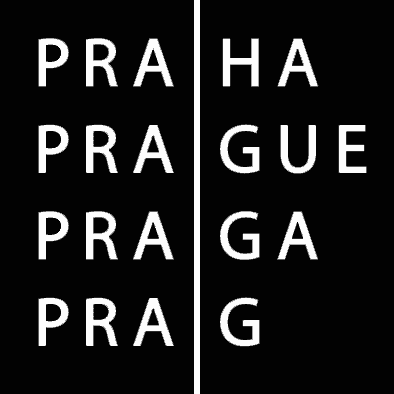 MAGI STR ÁT  HLAVNÍ HO MĚSTA  P R AHY O dbor  oc hr a ny  pr os tř e dí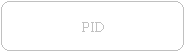 Hlavní město Praha Odbor územního  plánu Jungmannova 35/29111 21  Praha 1Váš dopis zn./ze dne   Č. j.                                  Vyřizuje  / linka                                   DatumMHMP 789336/2017 		19.05.2017Sp. zn.S-MHMP 659037/2017 	Počet listů 2 / příloh 0Vě c:  Oznáme ní o  proje dnání  návrhu  změ n vlny 10  Úze mního  plánu s íde lního útvaru hlavního  mě s ta Prahy - stanovisko orgánu ochrany přírody podle § 45i odst. 1 zákona č. 114/1992 Sb. k ovlivnění  evropsky významných lokalit  a ptačích oblastíOdbor ochrany prostředí Magistrátu hlavního města Prahy, jako orgán ochrany přírody příslušný podle  ustanovení §  77a  odst. 4 písm. n) zákona č. 114/1992 Sb., o ochraně přírody a krajiny, v platném znění (dále jen zákon), po posouzení koncepce „Oznámení o projednání návrhu změn vlny 10 Územního plánu sídelního útvaru hlavního města Prahy“ doručené dne 26. 4. 2017 na podkladě předložené žádosti vydává v souladu s ust. § 45i odst. 1 zákona toto stanovisko:Realizace návrhů těchto změn č. Z 2989/10, č. Z 2990/10, č. Z 2991/10, č. Z 2992/10,č. Z 2997/10, č. Z 3034/10, č. Z 3035/10, č. Z 3036/10, č. Z 3037/10, č. Z 3038/10, č. Z 3039/10, č. Z 3040/10, č. Z 3041/10, č. Z 3042/10, č. Z 3043/10, č. Z 3044/10, č. Z 3045/10, č. Z 3046/10, č. Z 3047/10, č. Z 3048/10, č. Z 3049/10, č. Z 3050/10, č. Z 3051/10, č. Z 3052/10, č. Z 3053/10, č. Z 3054/10, č. Z 3055/10, č. Z 3056/10, č. Z 3057/10, č. Z 3058/10, č. Z 3059/10, č. Z 3060/10, č. Z 3061/10, č. Z 3062/10, č. Z 3063/10, č. Z 3064/10, č. Z 3065/10, č. Z 3066/10, č. Z 3067/10, č. Z 3068/10, č. Z 3069/10, č. Z 3070/10, č. Z 3071/10, č. Z 3072/10, č. Z 3073/10, č. Z 3074/10, č. Z 3075/10, č. Z 3076/10, č. Z 3077/10, č. Z 3078/10, č. Z 3079/10, č. Z 3080/10, č. Z 3081/10, č. Z 3082/10, č. Z 3084/10, č. Z 3085/10, č. Z 3086/10, č. Z 3087/10, č. Z 3088/10, č. Z 3089/10, č. Z 3090/10, č. Z 3091/10, č. Z 3092/10, č. Z 3093/10, č. Z 3094/10, č. Z 3095/10, č. Z 3096/10, č. Z 3097/10, č. Z 3098/10, č. Z 3099/10, č. Z 3100/10, č. Z 3101/10, č. Z 3102/10, č. Z 3103/10, č. Z 3104/10, č. Z 3105/10, č. Z 3106/10, č. Z 3107/10, č. Z 3108/10, č. Z 3109/10, č. Z 3110/10, č. Z 3112/10, č. Z 3113/10 nemůže mít významný vliv na evropsky významné lokality ani ptačí oblasti.  Území,  kde  jsou  uvedené  změny  navrženy,  se  nachází  v dostatečné  vzdálenosti  odevropsky  významných  lokalit  (dále  jen EVL)  na  území hlavního  města.  Charakter a umístěníSídlo:  M ar iáns ké  nám.  2,  110  01  P r aha  1P r aco v iš t ě:  J u n gmannov a   35/29,  111  00  P r aha  1 t el. :  K o n t ak t n í  cen t r u m:  1 2  444,  f ax:  236  007  157 e- mail:   p o s t a@p r aha.eu,   I D  D S:  48ia97h navrhovaných   záměrů,   k jejichž   účelu   jsou   uvedené   změny   podávány,   lze  posoudit  jako udržitelný  rozvoj daných lokalit.Tyto  změny,  popř.  realizace  navrhovaných  záměrů  vzhledem  k jejich  charakteru  a  velikostineovlivní   abiotické   podmínky   EVL   a   nedojde   tak  ke   změnám   v podmínkách   existence společenstev a druhů, které jsou v EVL předmětem ochrany. Ptačí oblasti nejsou na území hl. m. Prahy vymezeny.Návrh  změny  č.  2995/10  je  umístěn  na  hranici evropsky  významné  lokality  CZ0110049  - Hav ránka a Salabka. Jedná se o nejznámější a plošně o jedny z nejrozsáhlejších teplomilných vřesovišť   ve   středních   Čechách,  kde  předmětem  ochrany  jsou  suchá   vřesoviště   nížin  a pahorkatin  bez  výskytu  jalovce  obecného  (Juniperus  communis)  (T8.1B).  Kromě charakteristických druhů rostlin je na vřesoviště vázána také četná fauna vzácných bezobratlých. Vřesoviště  jsou  typická  půdou chudou  na  živiny, kde  se  prosadí zejména  konkurenčně  slabé porosty  vřesu.  Obohacení  těchto  stanovišť  živinami  má  na  vřes  likvidační účinky.  Záměrem návrhu změny je změna ploch SO6 – naučné a poznávací aktivity na OB – čistě obytné, PS – sady a vinice. Vzhledem k charakteru návrhu změny, který je umístěn na samou hranici uvedené EVL, je nutné počítat s rozsáhlejšími terénními úpravami a novou výstavbou.  V rámci toho lze předpokládat   důsledky   stavby   na   lokalitu   (vznik  erozních  rýh,  navážky  cizorodé   zeminy, v jejímž  důsledku  může  dojít  k postupnému  zarůstání  útočišť  některých  druhů  křovinami)  a podobné negativní jevy. Nelze proto vyloučit, že uvedená změna může mít  významný vliv na evropsky významnou lokalitu EVLNávrh  změny  č.  3111/10  je  umístěn  na  hranici evropsky  významné  lokality  CZ0213779  - B ře žans ké  údolí.  Předmětem  ochrany  v této  EVL  je  prioritní  druh  přástevník  kostivalový (Callimorpha  quadripunctaria).  Tento druh preferuje  skalnaté  lesostepi,  osluněné  křovinaté stráně, řídké teplomilné  doubravy, teplé suťové lesy, ale i osluněné lesní průseky.Záměrem návrh změny č. 3111/10 je změna ploch NL – louky a pastviny, PZO – zahrádky a zahrádkové osady, OB-A – čistě obytné, TVV – vodní hospodářství, na území čistě obytné OB – C, tedy navýšení kódu využití území a odstranění ploch pro zeleň. Lokalita Břežanského údolí je již v současnosti významně  využívána  obyvateli Prahy, dochází k rekreační zátěži území (pohyb psů,  rušení  fauny,  sešlap  stanovišť,  nežádoucí obohacování lokality  živinami,  atp.).  V případě dalšího  navyšování  kapacity  obytné   zástavby  v lokalitě,  může  dojít  v  důsledku  navyšování návštěvnosti ke změně abiotických podmínek lokality a následně i změně charakteru porostů, na které je uvedený druh vázán. Nelze proto vyloučit, že uvedená změna může mít  významný vliv na evropsky významnou lokalitu EVLOdůvodnění: Záměr  nezasahuje  na  území žádné  evropsky  významné  lokality  ani ptačí oblasti, rovněž v okolí se nenacházejí evropsky významné  lokality ani ptačí oblasti, které by mohly být s ohledem na charakter záměru významně ovlivněny.Toto je vyjádření dle § 154 zákona č. 500/2004 Sb., správní řád, v platném znění.xxxvedoucí oddělení posuzování vlivů na životní prostředí Odbor ochrany prostředí-podepsáno elektronicky--otisk úředního razítka-VÝROK	Z 3036/10Číslo změny:	3036/10Vymezení řešeného území:Městská část:	Praha 18Katastrální území:	LetňanyParcelní číslo:	dle vymezení v grafické částiHlavní cíl změny:	změna funkčního využití plochúprava koncepce veřejně prospěšných staveb (VPS)z funkce:čistě obytné s kódem míry využití území G /OB-G/lesní porosty /LR/parky, historické zahrady a hřbitovy /ZP/sportu /SP/všeobecně obytné s kódem míry využití území D /OV-D/na funkci:izolační zeleň /IZ/parky, historické zahrady a hřbitovy /ZP/parky, historické zahrady a hřbitovy – plovoucí značka /ZP/sportu /SP/veřejné vybavení /VV/všeobecně smíšené s kódem míry využití území H /SV-H/zeleň městská a krajinná /ZMK/bytová výstavba Letňany západredukce vymezení celoměstského systému zelenězrušení VPS 6/ZP/9 Praha 9 – založení lesoparku a parkovýchplochredukce vymezení VPS 6/ZP/33 Letňany – založení lesoparkua parkových plochIlustrační výřez výkresu č. 04 Plán využití plochVÝROK	Z 3036/10I.        TEXTOVÁ ČÁST VÝROKU ZMĚNY ÚZEMNÍHO PLÁNURegulativy funkčního a prostorového uspořádání území, uvedené v příloze č. 1 obecně závazné vyhlášky hl. m. Prahy č. 32/1999 Sb. hl. m. Prahy, v platném znění opatření obecné povahy, se nemění.Seznam veřejně prospěšných staveb uvedený v příloze č. 2 obecně závazné vyhlášky hl. m. Prahy č. 32/1999 Sb. hl. m.  Prahy,  v platném znění opatření obecné povahy,  se redukuje následovně:II.       GRAFICKÁ ČÁST VÝROKU ZMĚNY ÚZEMNÍHO PLÁNUGrafická část odpovídá  metodice  platného Územního plánu sídelního  útvaru hl. m.  Prahy, v souladu s § 188 odst. 3 zákona č. 183/2006 Sb., o územním plánování a stavebním řádu (stavební zákon), v platném znění.Součástí výroku je pouze barevně vyjádřená plocha nebo prvek na podkladu výkresu s hranicemifunkčních ploch a prvků územního plánu, který je graficky viditelně potlačen.Změna závazné části se týká výkresů č. 4, 19, 25, 31, 37.Z 3050/10  –   upozorňujeme,  že   změnou  by nezastavitelných ploch zeleně (ZMK).došloknárůstuzastavitelnýcharedukciZ 3051/10  –   upozorňujeme,  že   změnou  by nezastavitelných ploch zeleně (ZMK) a ÚSES.došloknárůstuzastavitelnýcharedukciZ 3058/10  –   upozorňujeme,  že   změnou nezastavitelných ploch orné půdy (OP).bydošloknárůstuzastavitelnýcharedukciZ 3062/10  –   upozorňujeme,  že   změnou nezastavitelných ploch zeleně (ZMK).bydošloknárůstuzastavitelnýcharedukciZ 3063/10  –   upozorňujeme,  že   změnou nezastavitelných ploch zeleně (PS).bydošloknárůstuzastavitelnýcharedukciZ 3064/10  –   upozorňujeme,  že   změnou nezastavitelných ploch zeleně (PS).bydošloknárůstuzastavitelnýcharedukciZ 3066/10  –   upozorňujeme,  že   změnou nezastavitelných ploch zeleně (ZP).bydošloknárůstuzastavitelnýcharedukciZ 3085/10  –   upozorňujeme,  že   změnou nezastavitelných ploch zeleně (ZMK).bydošloknárůstuzastavitelnýcharedukciZ 3086/10  –   upozorňujeme,  že   změnou nezastavitelných ploch zeleně (ZMK).bydošloknárůstuzastavitelnýcharedukciZ 3087/10  –   upozorňujeme,  že   změnou nezastavitelných ploch zeleně (PS).bydošloknárůstuzastavitelnýcharedukciZ 3093/10  –   upozorňujeme,  že   změnou nezastavitelných ploch zeleně (ZP).bydošloknárůstuzastavitelnýcharedukciZ 3094/10  –   upozorňujeme,  že   změnou nezastavitelných ploch zeleně (LR).bydošloknárůstuzastavitelnýcharedukciZ 3095/10  –   upozorňujeme,  že   změnou nezastavitelných ploch zeleně (ZP).bydošloknárůstuzastavitelnýcharedukciZ 3105/10  –   upozorňujeme,  že   změnou nezastavitelných ploch zeleně (ZMK).bydošloknárůstuzastavitelnýcharedukciZ 3106/10  –   upozorňujeme,  že   změnou nezastavitelných ploch zeleně (PZA).bydošloknárůstuzastavitelnýcharedukciZ 3107/10  –   upozorňujeme,  že   změnou nezastavitelných ploch zeleně (NL).bydošloknárůstuzastavitelnýcharedukciZ 3108/10  –   upozorňujeme,  že   změnou nezastavitelných ploch zeleně (ZMK).bydošloknárůstuzastavitelnýcharedukciZ 3109/10  –   upozorňujeme,  že   změnou nezastavitelných ploch zeleně (LR).bydošloknárůstuzastavitelnýcharedukciZ 3110/10  –   upozorňujeme,  že   změnoubydošloknárůstuzastavitelnýcharedukci6ZP9Praha 9 – založení lesoparku a parkových ploch